ФГБОУ ВО «Кемеровский государственный университет»Институт филологии, иностранных языков и медиакоммуникацийОбразовательный холдинг Benedict Education Group SiberiaПРОГРАММАV Всероссийского научно-методического семинара«Традиции и инновации в обучении иностранным языкам»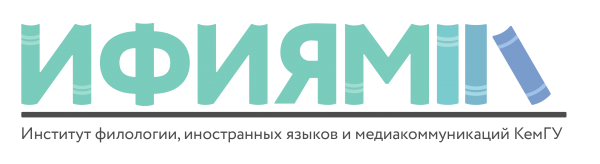 70 лет филологическому образованию в КемГУ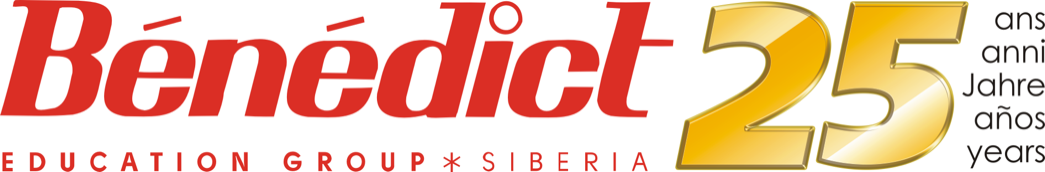 Образовательный холдинг Benedict Education Group Siberia2 ноября 2019 г. Кемерово, 2019 ОРГАНИЗАТОРЫV Всероссийского научно-методического семинарас  международным участием«Традиции и инновации в обучении иностранным языкам»Образовательный холдинг Benedict Education Group SiberiaФГБОУ ВО «Кемеровский государственный университет»Институт филологии, иностранных языков и медиакоммуникаций:Центр английского языка и культуры (Centre for English Language and Culture)Региональный ресурсный центр французского языка (Centre de ressources pour le français langue étrangère)Центр немецкого языка и культуры (Zentrum für deutsche sprache und kultur)Программа V Всероссийского научно-методического семинара  «Традиции и инновации в обучении иностранным языкам»Выставка-продажа учебно-методической литературы2 ноября –  ауд. 3 бл. Секция английского языка2 ноябряОбучающие семинары(ауд. 3 бл.,1-й корпус КемГУ)11.00 - 11.15Открытие семинараПриветственное слово председателя оргкомитета семинара, зав. кафедрой романо-германской  филологии института филологии, иностранных языков и медиакоммуникаций КемГУ, руководителя центра английского языка и культуры, канд. филол. наук, доцента  Прохоровой Ларисы Петровны.  Приветственное слово сопредседателя оргкомитета семинара, директора по обучению Benedict Education Group Siberia, канд. культурологии Гончаровой Натальи Викторовны.  11.15 - 12.00Who or what to blame if your teaching materials do not work – Ольга Коченкова, teacher trainer, руководитель образовательных программ Magellan, Pearson ELT consultant, обладатель международных сертификатов TKT, CAE, CPE (г. Новосибирск)12.10 – 13.00How to develop students’ autonomy – Светлана Федосеева,  академический директор международной языковой школы O’key, эксперт Ассоциации языкового образования и сотрудничества (Чехия, Прага)13.00 – 14.00Перерыв на обед14.00 - 14.45Assessing productive skills: speaking A2/B1 - Claire Barnes, teacher and teacher trainer, Cambridge English presenter14.50 - 15.40Narrative writing: being creative in the classroom –  Ольга Павлова, преподаватель-эксперт Benedict Education Group Siberia, обладатель международных сертификатов TKT, CPE (г. Кемерово)15.45- 16.30Assessing productive skills: writing A2/B1 - Claire Barnes, teacher and teacher trainer, Cambridge English presenterПодведение итогов семинараСекция французского языка2 ноябряОбучающие семинары(ауд. 5406, 5-й корпус КемГУ)Открытие семинараПриветственное слово руководителя Регионального ресурсного центра французского языка доцента кафедры романо-германской филологии института филологии, иностранных языков и медиакоммуникаций КемГУ, канд. филол. наук, доцента  Желудковой  Елены  Геннадьевны.11:00 – 11:30Table ronde. Quels sont les paramètres qui définissent l’efficacité d’une évaluation en cours d’apprentissage ? – Elena Zheludkova, enseignante du français, responsable du centre de ressources pour le FLE, Nicolas Piette (stagiaire, Belgique).11:30 -12:00«Французское пространство нашего города» - Булдакова Л.В., Marie Reintz (France)12:00-12:30«Творческое задание как способ мотивации и успешности при изучении ФЯ» – Орлова Н.В. (г.Кемерово, ГКЛ) 12:30-13:00Программы внеурочной деятельности по французскому языку в рамках ФГОСКуклина. В.А. (кандидат культурологии, учитель французского языка средней школы № 45)13:00 -13:30Современные формы внеурочной деятельности учащихся (интегрированный урок). Повелицина Е.В. (МБОУ "Гимназия №71" ("Радуга"))13:30-14:00«Персональный сайт учителя ФЯ: разработка и внедрение» - Чернышёва М.Н. (г. Кемерово, Лицей № 62)14:00 – 14:30Кофе-пауза14:30 – 15:00"Основные особенности организации процесса обучения иностранным языкам с использованием технологии BYOD" - Ефремова Е. Д. (МБОУ "Гимназия №71" ("Радуга"))15:00 – 15:30«Использование французских УМК в работе с младшими школьниками» - Троянская Е.В. (г. Юрга, СОШ № 6)15:30 – 16:00«Из опыта работы учителя ФЯ» - Даниленко Ю.Е. (г.Кемерово, Гимназия № 1)16:00 Подведение итогов конференцииСекция немецкого языка2 – 3 ноябряОбучающие семинары(ауд. 5404, 5-й корпус КемГУ)Открытие семинараПриветственное слово руководителя Центра немецкого языка и культуры доцента кафедры романо-германской филологии института филологии, иностранных языков и медиакоммуникаций КемГУ, канд. филол. наук, доцента  Смирновой  Анны  Геннадьевны.Семинар Гете-института DaF: TertiärdidaktikDaF/ Методика преподавания немецкого как второго иностранного  Референт: мультипликатор ГИ Борисова Ирина (г. Абакан)2.11. 201910-00- 18-00Использование опыта учащихся в изучении иностранного языкаМетодико-дидактические принципы преподавания немецкого как второго иностранного3.11.20199-00 – 16-30Различные типы упражнений при обучении немецкому языку как второму иностранному.ДатаСекцияРегистрация10.00 – 11.00Обучающие семинарыПерерыв на обед / кофе-паузаОбучающие семинары2 ноябряанглийского языкахолл1-го корпуса КемГУ11.00 – 13.00ауд. 3 бл.13.00 – 14.0014.00 – 16.30ауд. 3 бл2 ноябряфранцузского языкаауд. 5406,5-й корпус КемГУ11.00 – 14.00ауд. 540614.00-14.3014.30 – 16.00ауд. 54062 ноябрянемецкого языкаауд. 5404,5-й корпус КемГУ10-00- 18-00ауд. 54043 ноябрянемецкого языка9-00 – 16-30ауд. 5404